Welcome To Emmanuel Lutheran – N.A.L.C.Thanks for worshiping with us this evening. Your presence is your gift to us. We pray that our Service of Worship is a blessing to you. Sealed by the Holy Spirit and marked with the cross of Christ forever we are -- praising, proclaiming and practicing  --  Emmanuel,   God  with  us,   in  daily  life!Emmanuel Lutheran Church	Emmanuel North 		3819 - 18th Avenue NW      		1965 Emmanuel Dr NW Rochester, MN 55901		(7601 - 18th Ave NW)Phone: 507-206-3048              Website: 	         www.emmanuelofrochester.org Email Address:       EmmanuelRochesterNALC@gmail.com          Facebook page:      Emmanuel Lutheran Church of Rochester, MNMen’s Bible StudyJoin us at Oasis Church each Wednesday at 11am, Oct 11th, 18th & 25th and Nov 1st, 8th, 15th, 22nd & 29th to study the Scriptures.  Thrivent Choice DollarsIf  You  Have  Thrivent  Products, Call  1-800-847-4836 or go  online, www.thrivent.org  and  Designate Your “Choice Dollars”.Calendar ItemsWed,	Oct 11	  Men’s Bible Study - 11am at Oasis		-and-	  Council Meeting at Emmanuel North – 4p Sat,	Oct 14	  Eve of Pentecost 20 Worship Service - 6pmWed,	Oct 18	  Men’s Bible Study - 11am at Oasis Sat,	Oct 21	  Eve of Pentecost 21 Worship Service - 6pmWed,	Oct 25  Men’s Bible Study - 11am at OasisSat,	Oct 28  Eve of Reformation Worship Service - 6pmPage 16 of 16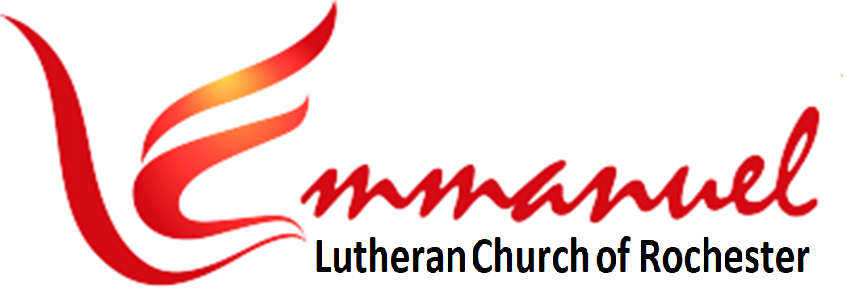 Worship – Pentecost 19   	   	   Sun, Oct 7th, 2023 – 6pmPastor:      Rev Teresa Peters	   With One Voice HymnalPianist:     Mary Ann Groven	   Bread of Life & CommunionReader:     Nora Serr			   * indicates stand if ableBrief Order of Confession & ForgivenessP: In the name of the Father and of the Son and of the Holy Spirit.C: Amen.P: Almighty God, to whom all hearts are open, all desires known, and from whom no secrets are hid: Cleanse the thoughts of our hearts by the inspiration of you Holy Spirit, that we may perfectly love you and worthily magnify your holy name, through Jesus Christ our Lord.						C: Amen.P: If we say we have no sin, we deceive ourselves, and the truth is not in us. But if we confess our sins, God who is faithful and just will forgive our sins and cleanse us from all unrighteousness.P: Most merciful God,C: We confess that we are in bondage to sin and cannot free ourselves. We have sinned against you in thought, word, and deed, by what we have done and by what we have left undone. We have not loved you with our whole heart; we have not loved our neighbors as ourselves. For the sake of your Son, Jesus Christ, have mercy on us. Forgive us, renew us, and lead us, so that we may delight in your will and walk in your ways, to the glory of your holy name. 	Amen.Page 1 of 16P: In the mercy of almighty God, Jesus Christ was given to die for us, and for his sake God forgives us all our sins. As a called and ordained minister of the Church of Christ, and by his authority, I therefore declare to you the entire forgiveness of all your sins in the name of the Father, and of the Son, and of the Holy Spirit. C: Amen.Gathering Hymn:   God Is Here  -  WOV #719Verse 1	God is Here. As We Your Peo-pleMeet to Of-fer Praise and Prayer,May We Find in Full-er Mea-sureWhat it is in Christ We Share.Here, as in the World A-round Us,All Our Var-ied Skills and ArtsWait the Com-ing of the SpiritIn-to O-pen Minds and Hearts.Verse 2	Here Are Sym-bols to Re-mind usOf Our Life-long Need of Grace.Here Are Ta-ble, Font, and Pul-pit.Here the Cross Has Cen-tral Place.Here in Hon-es-ty of Preach-ing,Here in Si-lence, as in Speech,Here in New-ness and Re-new-al,God the Spir-it Comes to Each.Verse 3	Here Our Chil-dren Find a Wel-comeIn the Shep-herd’s Flock and Fold.Here as Bread and Wine Are Ta-ken,Christ Sus-tains us, as of Old.Here the Ser-vants of the Ser-vantSeek in Wor-ship to Ex-ploreWhat it Means in Dai-ly Liv-ingTo Be-lieve and to A-dore.	         Page 2 of 16Verse 4	Lord of All, of Church and King-dom,In an Age of Change and DoubtKeep us Faith-ful to the Gos-pel.Help us Work Your Pur-pose Out.Here, In This Day’s Ded-i-ca-tion,All We Have to Give, Re-ceive.We, Who Can-not Live With-out You,We A-dore You, We Be-lieve.*GreetingP:  The grace of our Lord Jesus Christ, the love of Godand the Communion of the Holy Spirit Be with you all.C:  And also with you.*KyrieP:  Ky – ri - e  e – le -  i- son:      C:  Lord, Have Mer-cy P:  Chri - ste  e – le – I - son:	      C:  Christ, Have Mer-cyP:  Ky – ri - e  e – le -  i- son:      C:  Lord, Have Mer-cyPage 3 of 16Hymn of PraiseGlo-ry to God, Glo-ry to God, Glo-ry to God in the High-est.Glo-ry to God, Glo-ry to God, And Peace to God’s Peo-ple on Earth. Lord God,  Heav-en-ly King,  Al-might-y God and Fa-ther,We Wor-ship You,  We Give You Thanks, We Praise You for Your Glo-ry.Glo-ry to God, Glo-ry to God, Glo-ry to God in the High-est.Glo-ry to God, Glo-ry to God, And Peace to God’s Peo-ple on Earth.Lo-rd,  Je-sus Christ,  On-ly Son of the Fa-ther,Lord God,  Lamb of God, You Take A-way the Sin of the World,  Have Mer-cy on Us.You Are Seat-ed at the Right Hand Of the Fa-ther, Re-ceive Our Prayer.Glo-ry to God, Glo-ry to God, Glo-ry to God in the High-est.Glo-ry to God, Glo-ry to God, And Peace to God’s Peo-ple on Earth. For You A-lone Are the Ho-ly One,  You A-lone Are the Lord,You A-lone Are the Most High,  Je-sus Christ, With the Ho-ly Spir-it,  In the Glo-ry of God the Fa-ther.  A-men.Glo-ry to God, Glo-ry to God, Glo-ry to God in the High-est.Glo-ry to God, Glo-ry to God, And Peace to God’s Peo-ple on Earth. And Peace to God’s Peo-ple on Earth.Page 4 of 16* SalutationP:  The Lord be with you.	       C:  And also with you. Prayer of the DayP: Let us pray:	Generously pardon and give peace to your faithful people, O Lord, that being cleansed from every sin, we may be free and glad to serve; through Jesus Christ, your Son, our Lord, who lives and reigns with you and the Holy Spirit, one God, now and forever.        C:  Amen. 1st Reading: Isaiah 5:1-71Let me sing for my beloved my love song concerning his vineyard: My beloved had a vineyard on a very fertile hill.  2He dug it and cleared it of stones, and planted it with choice vines; he built a watchtower in the midst of it, and hewed out a wine vat in it; and he looked for it to yield grapes, but it yielded wild grapes. 3And now, O inhabitants of Jerusalem and men of Judah, judge between me and my vineyard.  4What more was there to do for my vineyard, that I have not done in it? When I looked for it to yield grapes, why did it yield wild grapes?  5And now I will tell you what I will do to my vineyard. I will remove its hedge, and it shall be devoured; I will break down its wall, and it shall be trampled down. 6I will make it a waste; it shall not be pruned or hoed, and briers and thorns shall grow up; I will also command the clouds that they rain no rain upon it. 7For the vineyard of the Lord of hosts is the house of Israel, and the men of Judah are his pleasant planting; and he looked for justice, but behold, bloodshed; for righteousness, but behold, an outcry!The Word of the Lord. 			C: Thanks be to God. Page 5 of 16Psalm 80:7-18 (Read Responsively)7	Restore us, O God of hosts;		Show the light of your countenance, 		And we shall be saved.                                       8	You have brought a vine out of Egypt;		You cast out the nations and planted it.             9	You prepared the ground for it;		It took root and filled the land.                           10	The mountains were covered by its shadow		And the towering cedar trees by its boughs.     11	You stretched out its tendrils to the sea		And its branches to the river.                                          12	Why have you broken down its wall,		So that all who pass by pluck off its grapes?                 13	The wild boar of the forest has ravaged it,		And the beasts of the field have grazed upon it.            14	Turn now, O God of hosts, look down from heaven; 	Behold and tend this vine;		Preserve what your right hand has planted.                  15	They burn it with fire like rubbish;		At the rebuke of your countenance let them perish.      16	Let your hand be upon the man of your right hand,        The son of man you have made so strong for yourself.17	And so will we never turn away from you;		Give us life, that we may call upon your Name.18	Restore us, O Lord God of hosts;		Show the light of your countenance,         And we shall be saved.                                                             Page 6 of 162nd Reading: Philippians 3:4b-144bIf anyone else thinks he has reason for confidence in the flesh, I have more: 5circumcised on the eighth day, of the people of Israel, of the tribe of Benjamin, a Hebrew of Hebrews; as to the law, a Pharisee;  6as to zeal, a persecutor of the church; as to righteousness under the law, blameless. 7But whatever gain I had, I counted as loss for the sake of Christ. 8Indeed, I count everything as loss because of the surpassing worth of knowing Christ Jesus my Lord. For his sake I have suffered the loss of all things and count them as rubbish, in order that I may gain Christ 9and be found in him, not having a righteousness of my own that comes from the law, but that which comes through faith in Christ, the righteousness from God that depends on faith — 10that I may know him and the power of his resurrection, and may share his sufferings, becoming like him in his death, 11that by any means possible I may attain the resurrection from the dead. 12Not that I have already obtained this or am already perfect, but I press on to make it my own, because Christ Jesus has made me his own. 13Brothers, I do not consider that I have made it my own. But one thing I do: forgetting what lies behind and straining forward to what lies ahead, 14I press on toward the goal for the prize of the upward call of God in Christ Jesus.The Word of the Lord. 			C: Thanks be to God.Gospel Verse: “Al-le-lu-ia”Al-le-lu-ia,  Lord, to Whom Shall We Go? Al-le-lu-ia,  You  Have  the  Words  of  E-ter-nal  Life,      Al-le-lu-ia,  Al-le-lu-ia.Page 7 of 16*Gospel Reading: Matthew 21:33-46L: The Holy Gospel According to St Matthew, the 21st Chapter.C: Glory to you, O Lord.		      			             33Jesus said to the chief priests and elders of the people, “Hear another parable. There was a master of a house who planted a vineyard and put a fence around it and dug a winepress in it and built a tower and leased it to tenants, and went into another country. 34When the season for fruit drew near, he sent his servants to the tenants to get his fruit. 35And the tenants took his servants and beat one, killed another, and stoned another. 36Again he sent other servants, more than the first. And they did the same to them. 37Finally he sent his son to them, saying, ‘They will respect my son.’  38But when the tenants saw the son, they said to themselves, ‘This is the heir. Come, let us kill him and have his inheritance.’ 39And they took him and threw him out of the vineyard and killed him. 40When therefore the owner of the vineyard comes, what will he do to those tenants?”  41They said to him, “He will put those wretches to a miserable death and let out the vineyard to other tenants who will give him the fruits in their seasons.”  42Jesus said to them, “Have you never read in the Scriptures: ‘The stone that the builders rejected has become the cornerstone; this was the Lord’s doing, and it is marvelous in our eyes’?  43Therefore I tell you, the kingdom of God will be taken away from you and given to a people producing its fruits. 44And the one who falls on this stone will be broken to pieces; and when it falls on anyone, it will crush him.”  45When the chief priests and the Pharisees heard his parables, they perceived that he was speaking about them. 46And although they were seeking to arrest him, they feared the crowds, because they held him to be a prophet.The Gospel of the Lord. 	C: Praise to you, O Christ.**********  Sermon: Rev Teresa Peters *********Page 8 of 16Hymn:     Great is Thy Faithfulness    WOV #771V1	Great is Thy Faith-ful-ness, O God My Fa-ther.There is No Sha-dow of Turn-ing with Thee.Thou Chang-est Not, Thy Com-pas-sions, They Fail Not.As Thou Hast Been, Thou For-ev-er Will Be.Ref	Great is Thy Faith-ful-ness, Great is Thy Faith-ful-ness.Morn-ing by Morn-ing New Mer-cies I See.All I Have Need-ed Thy Hand Hath Pro-vid-ed.Great is Thy Faith-ful-ness, Lord, Un-to Me.V2	Sum-mer and Win-ter and Spring-time and Har-vest.Sun, Moon and Stars in Their Cours-es A-bove.Join with All Nature in Man-i-fold Wit-nessTo Thy Great Faith-ful-ness, Mer-cy and Love.Ref	Great is Thy Faith-ful-ness, Great is Thy Faith-ful-ness.Morn-ing by Morn-ing New Mer-cies I See.All I Have Need-ed Thy Hand Hath Pro-vid-ed.Great is Thy Faith-ful-ness, Lord, Un-to Me.V3	Par-don for Sin and a Peace That En-dur-eth.Thine Own Dear Pres-ence to Cheer and to Guide,Strength for To-day and Bright Hope for To-mor-row,Bless-ings All Mine with Ten Thou-sand Be-side.Ref	Great is Thy Faith-ful-ness, Great is Thy Faith-ful-ness.Morn-ing by Morn-ing New Mer-cies I See.All I Have Need-ed Thy Hand Hath Pro-vid-ed.Great is Thy Faith-ful-ness, Lord, Un-to Me.Page 9 of 16*Apostles’ CreedC:  I Believe in God, the Father Almighty,Creator of Heaven and Earth.     I Believe in Jesus Christ,  His Only Son,  Our Lord.He Was Conceived by the Power of the Holy Spirit     And Born of the Virgin Mary.He Suffered Under Pontius Pilate,     Was Crucified, Died, and Was Buried. He Descended into Hell.On the Third Day He Rose Again. He Ascended Into Heaven,     And is Seated at the Right Hand of the Father.He Will Come Again to Judge the Living and the Dead.     I Believe in the Holy Spirit,      the Holy catholic Church,The Communion of Saints, the Forgiveness of Sins,     The Resurrection of the Body, and the Life Everlasting. Amen. Prayers of the ChurchLet us pray for the whole people of God in Christ Jesus, and for all people according to their needs. 		For CongregationsAlmighty God, strengthen and sustain all congregations who gather around your Word and Sacrament and venture forth to bring the Good News of your redemption to all. May we be humble in our serving, counting all as a loss which we do for ourselves and all as a gain that Christ does in our lives. Lord, in your mercy, 			C: Hear our prayer.For Fruitful HarvestLord of all creation, may the fields yield a fruitful harvest and bring forth an abundance so that all may find sustenance from the bounty of the earth. Feed those around the world that have little or nothing to eat; provide assistance to teach people to grow food and feed their children.Lord, in your mercy, 			C: Hear our prayer.Page 10 of 16For Strong MarriagesHeavenly Father, we love because you first loved us. Grant strength to all married couples that their lives would be a blessing to those around them and that they would model your love for your people, as they live with you in the center of their lives. Lord, in your mercy, 			C: Hear our prayer.For Restoration of HealthWe pray for all who suffer with illness or pain. We remember especially:	       [NAMES]        Restore them to health and wholeness and surround them with compassionate caregivers who remind them of your love for them and your never-failing presence.Lord, in your mercy, 			C: Hear our prayer.P:  Into your hands, almighty God, we commend all for whom we pray; trusting in your abundant mercy, through Jesus Christ, our Savior.	C: Amen.Sharing the PeaceP: The peace of the Lord be with you always.C: And also with you.(Offerings Gathered & Presented)Offertory HymnLet the Vine-yards Be Fruit-ful, LordAnd Fill to the Brim Our Cup of Bless-ing.Gath-er a Har-vest from the Seeds That Were Sown,That We May Be Fed with the Bread of Life.Gath-er the Hopes and Dreams of All.U-nite Them with the Prayers We Of-fer Now.Grace Our Ta-ble with Your Pres-ence, Lord,And Give us a Fore-taste of the Feast to Come. Page 11 of 16Prayer of ThanksP:   Let us pray: 	Merciful God,C:   We offer with joy and thanksgiving what you have first given us — ourselves, our time, and our possessions — signs of your gracious love. Receive them for the sake of him who offered himself for us, Jesus Christ our Lord.    Amen.The Great ThanksgivingP: The Lord be with you.C: And also with you.	                            P: Lift up your hearts.C: We lift them to the Lord.P: Let us give thanks to the Lord, our GodC: It is right to give him thanks and praise.P: It is indeed right and salutary…….    to praise your name and join their unending hymn:Unending HymnC:  Ho-ly, ho-ly, ho-ly Lord, God of pow-er and might.     	Hea-ven and earth are full of your glo-ry,      		Ho-san-na in the high-est.     Bless-ed is he who comes in the name of the Lord     	Ho-san-na in the high-est.                       		Ho-san-na in the high-est.*Eucharistic PrayerIn the night in which he was betrayed, our Lord Jesus took bread, and gave thanks, broke it and gave it to his disciples, saying, “Take and eat, this is my body, given for you. Do this for the remembrance of me.” Again, after supper, he took the cup, gave thanks, and gave it for all to drink, saying, “This cup is the new covenant in my blood, shed for you and for all people for the forgiveness of sin. Do this for the remembrance of me.” 		C:	Amen.Page 12 of 16*Lord’s Prayer: Traditional VersionOur Father, Who Art in Heaven,Hallowed Be Thy Name,Thy Kingdom Come, Thy Will Be Done, On Earth as it is in Heaven.Give Us This Day Our Daily Bread.And Forgive Us Our Trespasses,As We Forgive Those Who Trespass Against Us.And Lead Us Not into Temptation,But Deliver Us from Evil.For Thine is the Kingdom, And the Power, and the Glory,Forever and Ever.  Amen.Communion Hymn: Lamb of GodLamb of God, You Take A-way the Sin of the World,Have Mer-cy on us.Lamb of God, You Take A-way the Sin of the World,Have Mer-cy on us.Lamb of God, You Take A-way the Sin of the World,Grant us Peace, Grant us Peace. Communion InstitutionP: The body of Christ, given for you.P: The blood of Christ, shed for you.*Table BlessingThe body and blood of our Lord Jesus Christ strengthen you and keep you in his grace. C:	Amen.Page 13 of 16*Canticle: Thankful HeartsThank-ful Hearts and Voic-es Raise,Tell Ev-‘ry-one What God Has Done. Let All Who Seek the Lord Re-joiceAnd Bear Christ’s Ho-ly NameSend us With Your Prom-is-es, O GodAnd Lead us Forth in JoyWith Shouts of Thanks-giv-ing.  Al-le-lu-ia.Post Communion PrayerP: Let us pray: 	Almighty God, you provide true bread from heaven, your Son, Jesus Christ, our Lord. Grant that we who have received the Sacrament of his body and blood may abide in him and he in us, that we may be filled with the power of his endless life, now and forever.						C:	Amen. *BenedictionP:	As you go, may God go with you;May He go before you to show you the way;May He go behind you encourage you;May He go beside you to befriend you;Above you to watch over you;And within you to grant you His eternal peace.In the Name of the Father, and of the Son,    and of the Holy Spirit.			C:	Amen.Page 14 of 16Leaning on the Everlasting Arms - WOV #780Verse 1What a Fel-low-ship, What a Joy Di-vine,Lean-ing on the Ev-er-last-ing Arms.What a Bless-ed-ness, What a Peace is Mine,Lean-ing on the Ev-er-last-ing Arms.Lean-ing, Lean-ing, Safe and Se-cure from All A-larms.Lean-ing, Lean-ing, 	Lean-ing on the Ev-er-last-ing Arms.Verse 2Oh, How Sweet to Walk in This Pil-grim Way,Lean-ing on the Ev-er-last-ing Arms.Oh, How Bright the Path Grows from Day to Day,Lean-ing on the Ev-er-last-ing Arms.Lean-ing, Lean-ing, Safe and Se-cure from All A-larms.Lean-ing, Lean-ing, 	Lean-ing on the Ev-er-last-ing Arms.Verse 3What Have I to Dread, What Have I to Fear,Lean-ing on the Ev-er-last-ing Arms.I Have Bless-ed Peace with My Lord So Near,Lean-ing on the Ev-er-last-ing Arms.Lean-ing, Lean-ing, Safe and Se-cure from All A-larms.Lean-ing, Lean-ing, 	Lean-ing on the Ev-er-last-ing Arms.*DismissalP:   Go in peace. Serve the Lord. C:   Thanks be to God.PostludePage 15 of 16